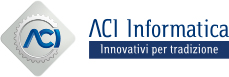 ALLEGATO B - Conferma di iscrizione Albo CollaboratoriACI Informatica S.p.A. Via Fiume delle Perle, 2400144 – ROMAOGGETTO: COMUNICAZIONE DI CONFERMA ISCRIZIONE ALBO COLLABORATORIIl/La sottoscritto/a       nato/a a       prov.       il      , codice fiscale       partita IVA       residente in       alla via      , cap.      , prov.      , tel.      , fax      , indirizzo di posta elettronica certificata       indirizzo di posta elettronica       (se non in possesso di quella certificata), iscritto all’Albo professionale dei       tenuto da       dal      DICHIARAai sensi degli artt. 47 e 76 del D.P.R. 445/2000, il permanere del possesso dei requisiti e delle condizioni relative alle dichiarazioni già rese nella domanda di iscrizione.CHIEDE LA CONFERMAai sensi del paragrafo 7 del Regolamento Albo Collaboratori, della propria iscrizione all’Albo Collaboratori di ACI Informatica S.p.A. per l’anno      .A tal fine allega: dichiarazione permanenza possesso requisiti (vedi allegato B1 seguente);curriculum vitae.Data,                                                                                               Firmato digitalmente    ALLEGATO B1 - Allegato alla domanda di conferma di iscrizioneACI Informatica S.p.A. Via Fiume delle Perle, 2400144 – ROMAOGGETTO: DICHIARAZIONE ALLEGATA ALLA DOMANDA DI CONFERMA ISCRIZIONE ALBO COLLABORATORIIl/La sottoscritto/a       nato/a a       prov.       il      , codice fiscale       partita IVA       residente in       alla via      , cap.      , prov.      , tel.      , fax      , indirizzo di posta elettronica certificata       indirizzo di posta elettronica       (se non in possesso di quella certificata), iscritto all’Albo professionale dei       tenuto da       dal      DICHIARAai sensi degli artt. 47 e 76 del D.P.R. 445/2000, il permanere del possesso dei requisiti e delle condizioni relative alle dichiarazioni già rese all’atto della domanda di iscrizione ed in particolare:di essere cittadino italiano o di uno degli Stati membri dell’Unione Europea;di godere dei diritti civili e politici;di non trovarsi in alcuna delle situazioni che impediscono la contrattazione con la Pubblica Amministrazione di cui all’art. 80 del D. Lgs. 50/2016 in quanto applicabile. In particolare, con riferimento al comma 1 del citato art. 80 del D. Lgs. 50/2016, dichiara che nei propri confronti non è stata pronunciata condanna con sentenza definitiva o decreto penale di condanna divenuto irrevocabile o sentenza di applicazione della pena su richiesta ai sensi dell’articolo 444 del c.p.p., per uno dei seguenti reati:delitti, consumati o tentati, di cui agli articoli 416, 416-bis del codice penale ovvero delitti commessi avvalendosi delle condizioni previste dal predetto articolo 416-bis ovvero al fine di agevolare l’attività delle associazioni previste dallo stesso articolo, nonché per i delitti, consumati o tentati, previsti dall’articolo 74 del decreto del Presidente della Repubblica 9 ottobre 1990, n. 309, dall’articolo 291-quater del decreto del Presidente della Repubblica 23 gennaio 1973, n. 43 e dall’articolo 260 del decreto legislativo 3 aprile 2006, n. 152, in quanto riconducibili alla partecipazione a un’organizzazione criminale, quale definita all’articolo 2 della decisione quadro 2008/841/GAI del Consiglio;delitti, consumati o tentati, di cui agli articoli 317, 318, 319, 319-ter, 319-quater, 320, 321, 322, 322-bis, 346-bis, 353, 353-bis, 354, 355 e 356 del codice penale nonché all’articolo 2635 del codice civile; frode ai sensi dell’articolo 1 della convenzione relativa alla tutela degli interessi finanziari delle Comunità europee; delitti, consumati o tentati, commessi con finalità di terrorismo, anche internazionale, e di eversione dell’ordine costituzionale reati terroristici o reati connessi alle attività terroristiche; delitti di cui agli articoli 648-bis, 648-ter e 648-ter.1 del codice penale, riciclaggio di proventi di attività criminose o finanziamento del terrorismo, quali definiti all’articolo 1 del decreto legislativo 22 giugno 2007, n. 109 e successive modificazioni;sfruttamento del lavoro minorile e altre forme di tratta di esseri umani definite con il decreto legislativo 4 marzo 2014, n. 24;ogni altro delitto da cui derivi, quale pena accessoria, l'incapacità di contrattare con la pubblica amministrazione.con riferimento al comma 2 del citato art. 80 del D. Lgs. 50/2016, dichiara che nei propri confronti non sussistano cause di decadenza, di sospensione o di divieto previste dall’articolo 67 del decreto legislativo 6 settembre 2011, n. 159 o di un tentativo di infiltrazione mafiosa di cui all’articolo 84, comma 4, del medesimo decreto. con riferimento al comma 4 del citato art. 80 del D. Lgs. 50/2016, dichiara che non ha commesso violazioni gravi, definitivamente accertate, rispetto agli obblighi relativi al pagamento delle imposte e tasse o i contributi previdenziali, secondo la legislazione italiana o quella dello Stato in cui sono stabiliti. (Ai sensi dell’art. 80, comma 4, del D. Lgs. 50/2016 costituiscono gravi violazioni quelle che comportano un omesso pagamento di imposte e tasse superiore all’importo di cui all’articolo 48-bis, commi 1 e 2-bis, del d.P.R. 29 settembre 1973, n. 602. Inoltre, costituiscono violazioni definitivamente accertate quelle contenute in sentenze o atti amministrativi non più soggetti ad impugnazione. Infine, costituiscono gravi violazioni in materia contributiva e previdenziale quelle ostative al rilascio del documento unico di regolarità contributiva (DURC), di cui all’articolo 8 del decreto del Ministero del lavoro e delle politiche sociali 30 gennaio 2015, pubblicato sulla Gazzetta Ufficiale n. 125 del 1° giugno 2015.)di avere i requisiti di cui all’art. 83, comma 3 del D. Lgs. 50/2016, nonché comprovata capacità e professionalità ricavabile dal proprio curriculum vitae;di essere consapevole che, qualora fosse accertata la non veridicità del contenuto della presente dichiarazione, ACI Informatica S.p.A. non potrà addivenire al conferimento dell’incarico e qualora la non veridicità del contenuto della presente dichiarazione fosse accertata dopo la formalizzazione dell’incarico, questo potrà essere risolto di diritto da ACI Informatica S.p.A. ai sensi dell’art. 1456 cod. civ. Data,                                                                                               Firmato digitalmente    